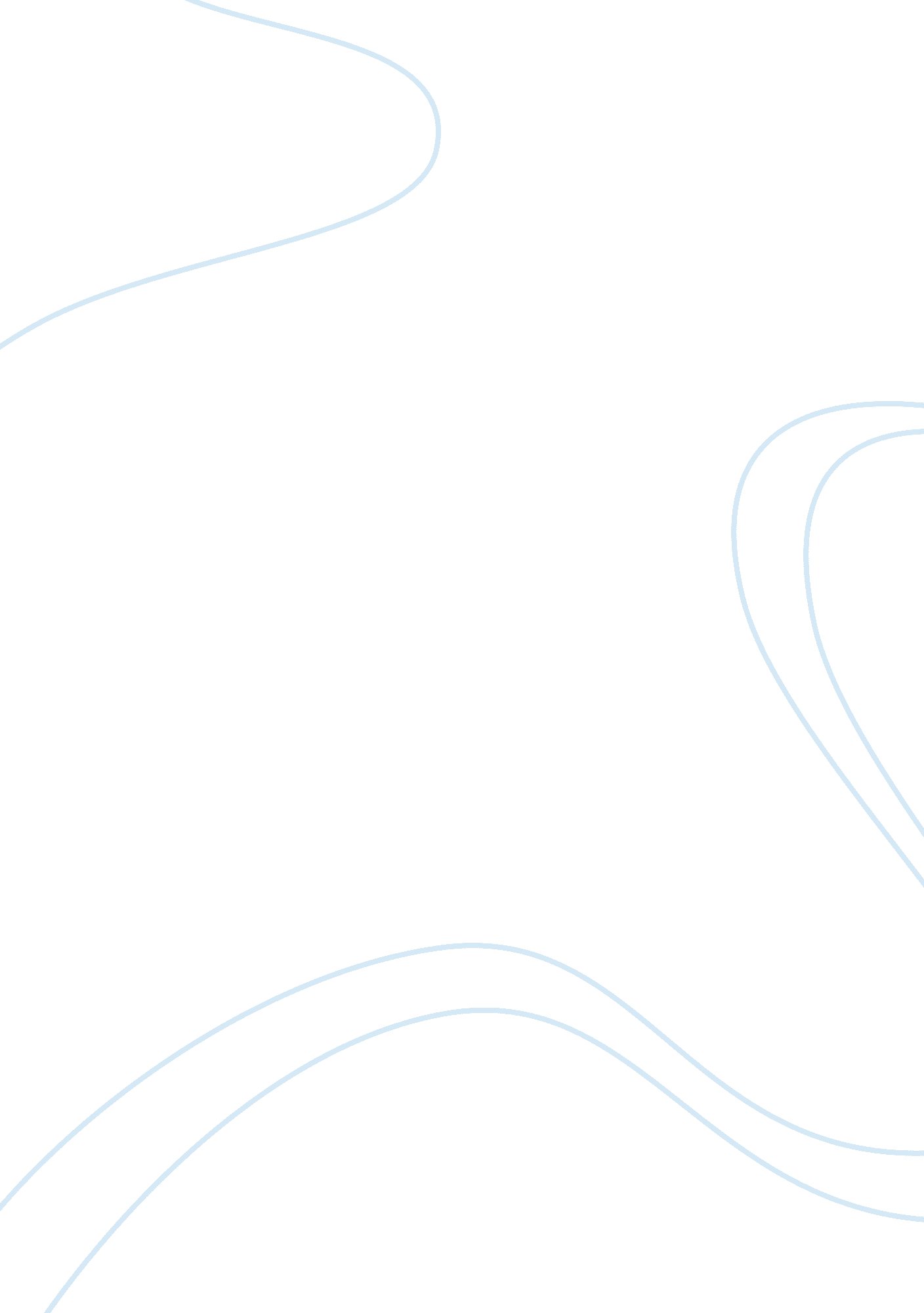 Why is it important to know what you believe?Religion, Jesus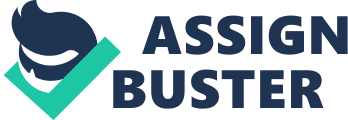 What do you believe about God, the Bible, and Jesus Christ BY abbey0883 It is important to know what you believe so you can make the correct decisions in life based on your personal values, and Judge the best way to solve problems in your life. It is also important to know what you believe so if questioned you can intelligently address the concern. If you KNOW you can present the inquisitor with facts so they can evaluate them for themselves. My Beliefs 1 . )I believein God. He is the creator of all things Including me. The world and everything in it is so intricate It could not have happened by chance or evolved over billions of years. 2. ) I believe the Bible Is the word of God. I believe this because the Bible meets the needs of all mankind. If you need comfort, love, forgiveness, or faith you can find some verse or chapter to address the need. I also believe the Bible because I have accepted Jesus Into my life and have faith that that the Bible Is true. 3. ) I believe In Jesus Christ. I believe In him also because of faith. Jesus died In order to forgive us of our sins. Just because I cannot see him It does not mean he Is not real. No matter what I am going through I know he's there. If I need healing I pray and believe In him. If I need guidance In making a decision I ask and trust he will gulled me. The hard part Is to remain patient while waiting for him to show me the answers I seek. While waiting I keep praying to stay close to him. This way I do not stray and follow my own path. 